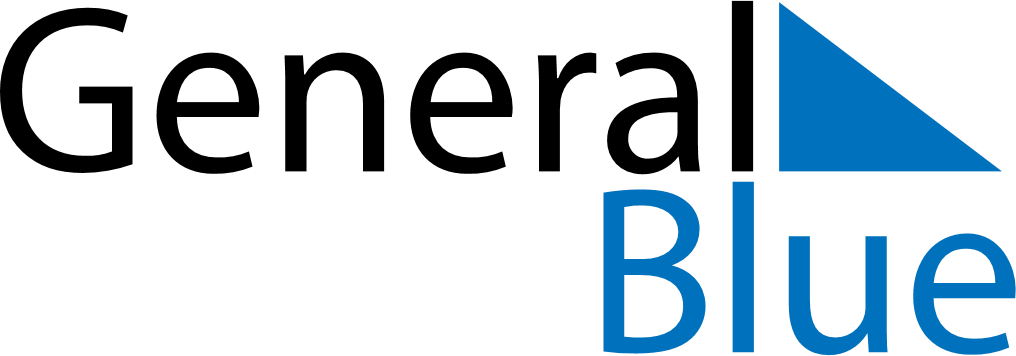 Weekly CalendarMarch 31, 2024 - April 6, 2024Weekly CalendarMarch 31, 2024 - April 6, 2024AMPMSundayMar 31MondayApr 01TuesdayApr 02WednesdayApr 03ThursdayApr 04FridayApr 05SaturdayApr 06